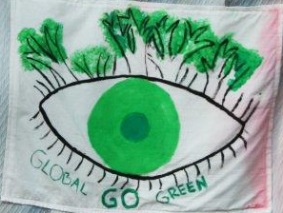 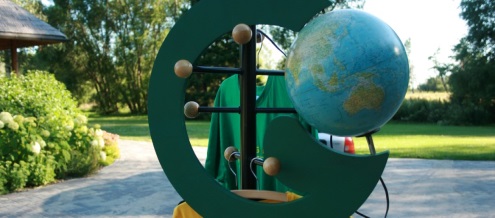 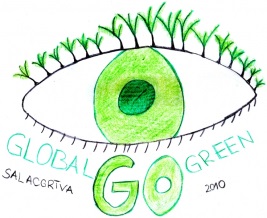 GO GLOBAL – GO GREEN, 2013Pieteikšanās anketa!Vai paralēli mācībām darbojies kādā pulciņā vai biedrībā? Kādi ir Tavi galvenie pienākumi un nozīmīgākie panākumi šajā pulciņā/biedrībā?_________________________________________________________________________________________________________________________________________________________________________________________________________________________________Vai iepriekš esi piedalījies kādā projektā vai arī darbojies kā brīvprātīgais? Apraksti šo pieredzi un galvenos pienākumus._________________________________________________________________________________________________________________________________________________________________________________________________________________________________Ne vairāk kā 200 vārdos izklāsti savas galvenās intereses un hobijus._____________________________________________________________________________________________________________________________________________________________________________________________________________________________________________________________________________________________________________________________________________________________________________________________________________________________________________________________________________________________________________________________________________Apraksti svarīgākos panākumus mācībās vai ārpusmācību aktivitātēs, kur Tava iesaistīšanās, vadīšana vai organizēšana ir bijusi nozīmīga! Atbildi uz šādiem jautājumiem: Kāda bija Tava loma? Ko Tu darīji? Kāds bija rezultāts?__________________________________________________________________________________________________________________________________________________________________________________________________________________________________________________________________________________________________________________________________________________________________________________________________________________________________________________________________Kā Tu izproti un ko Tev nozīmē nometnes nosaukums „Go Global - Go Green"?_________________________________________________________________________________________________________________________________________________________________________________________________________________________________Vai esi jau iepriekš piedalījies kāda no „Go Global – Go Green” nometnēm? Norādi trīs galvenos iemeslus kāpēc vēlies arī šogad piedalīties šajā nometnē!Jā 	Nē _______________________________________________________________________________________________________________________________________________________________________________________________________________Uz šo jautājumu atbildi sniedz angļu valodā!In no more than 250 words, tell us why do You want to participate in this youth summer camp „Go Global – Go Green”? Answer to questions like: What do You expect from the camp? What can You offer to the camp? Why are You the most suitable candidate for this camp? _________________________________________________________________________________________________________________________________________________________________________________________________________________________________________________________________________________________________________________________________________________________________________________________________________________________________________________________________________________________________________________________________________________________________________________________________________________________________________________________________________________________________________________________________________________________________________________________________________________________________________________________Paldies par atsaucību!
Uz tikšanos!/“Go Global – Go Green” komanda/Vārds UzvārdsVecumsTālruņa nr.E-pastsAdreseSkola/ klaseValodu prasmespēc Tava vērtējuma